Добрый день, уважаемые студенты группы 34. « Продавец, контролёр- кассир». Сегодня 10.04.2021  Дистанционное обучение по МДК 04.02. «Технология закупа сельскохозяйственной продукции у населения» 2 час ( часы 15—16)Тема: Размещение на хранение сельскохозяйственной продукции Готовые работы сфотографировать и отправить результаты на почту tika.71@mail.ru или личное сообщение в ВАТСАП.За задания вы должны получить 1 оценку, если до конца дня ( до 16-00)не будут выполнены все задания, в журнал будут выставлены неудовлетворительные оценки .Преподаватель Щапова С.А.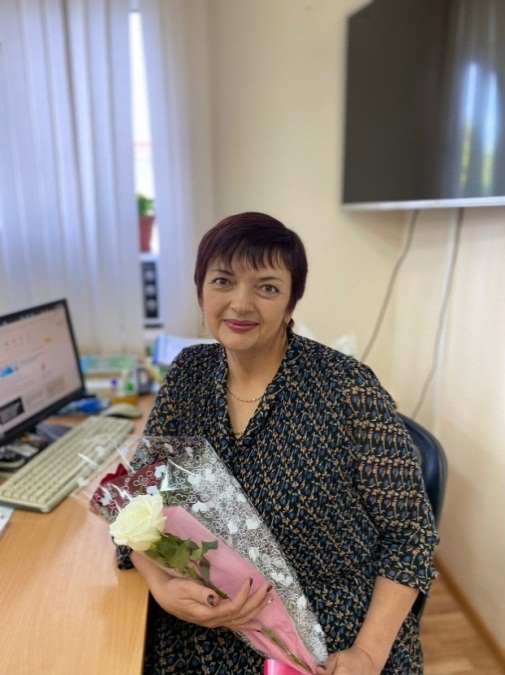 Задание 1. Сделать конспект ниже изложенного материала.Задание 2. Ответить письменно на вопросы Какие факторы влияют на качество плодов и овощей?Основные « враги» качества плодов и овощей?Какое торговое оборудование используется для хранения овощей?Какое торговое оборудование используется для продажи плодов и овощей?Назовите 2 группы особых условий хранения  плодов и овощей?Назовите основные проблемы при смешанном хранении овощей. Методы и способы бережного хранения плодовоовощной продукции, ценных продуктов, богатых незаменимым комплексом витаминов, можно назвать устоявшимися. Однако наука и техника шагают в ногу со временем, проводятся новые исследования и совершаются открытия в различных областях (от биологии до холодильной промышленности), увеличиваются сроки реализации свежих овощей, ягод и фруктов, появляются новые технологии охлаждения и совершенствуются уже существующие.Обеспечение потребителей качественными плодами фруктов и овощей —  не только фундамент для ведения здорового образа жизни, но и отличная коммерческая деятельность. Продажа фруктово-овощной продукции при грамотной организации приносит хороший доход. Поэтому владельцы овощных лавок, магазинов и фруктовых отделов супермаркетов стремятся купить холодильное оборудование для магазина высокого качества, чтобы предложить покупателям все самое лучшее.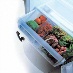 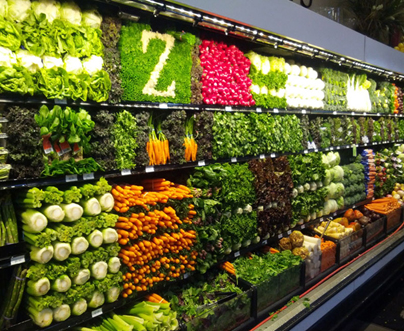 